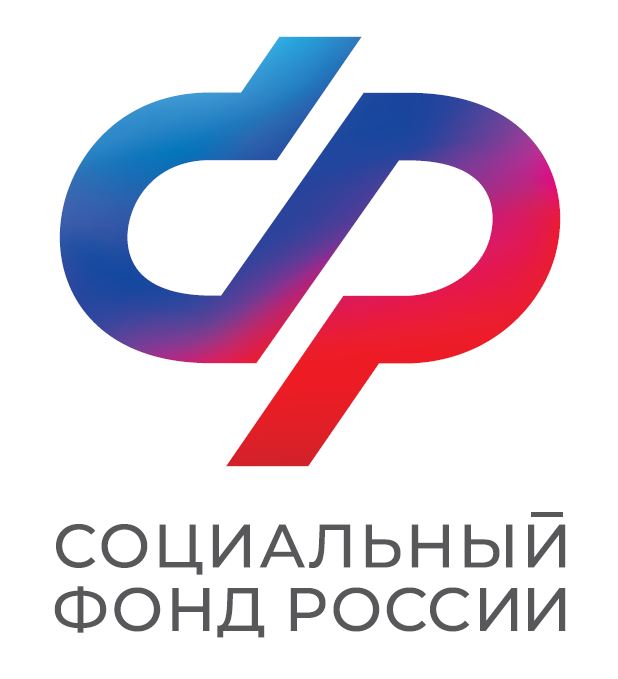 ПРЕСС-РЕЛИЗОТДЕЛЕНИЯ  СОЦИАЛЬНОГО ФОНДА   РФ  ПО  АСТРАХАНСКОЙ  ОБЛАСТИ   414040, г. Астрахань     ул. Ак.Королева, 46т/ф. 44-87-33                                                                                                                                                                     Сайт: www.sfr.gov.ru Более 600 астраханских семей получают выплату из материнского капиталаС начала этого года оформить ежемесячную выплату из средств материнского капитала можно на любого ребенка до 3 лет, включая первенца. При наличии в семье нескольких детей такого возраста выплата может быть назначена на каждого ребенка. Для назначения выплаты доход на одного члена семьи не должен превышать двух прожиточных минимумов, установленных для трудоспособного населения в регионе. На сегодняшний день его размер в Астраханской области составляет 14 199 рублей. Следовательно, для установления выплаты доход на одного члена семьи должен быть не более 30 398 рублей. Данная мера социальной поддержки устанавливается семье на год и доставляется в единый день — 5-го числа каждого месяца. В эту дату родители получают средства за предыдущий месяц.Размер ежемесячной выплаты из средств материнского капитала с 1 января текущего года составляет 14 638 рублей, что соответствует прожиточному минимуму для детей в Астраханской области. В регионе ежемесячную выплату из материнского капитала получают 646 семей.Подать заявление для оформления данной меры социальной поддержки можно лично, обратившись в клиентскую службу СФР по Астраханской области или МФЦ, а также дистанционно, с помощью портала Госуслуг.Дополнительную информацию о программе материнского (семейного) капитала можно найти на сайте Социального фонда России: https://sfr.gov.ru/grazhdanam/msk/.